Письмо слогов и слов с буквами В - Ф.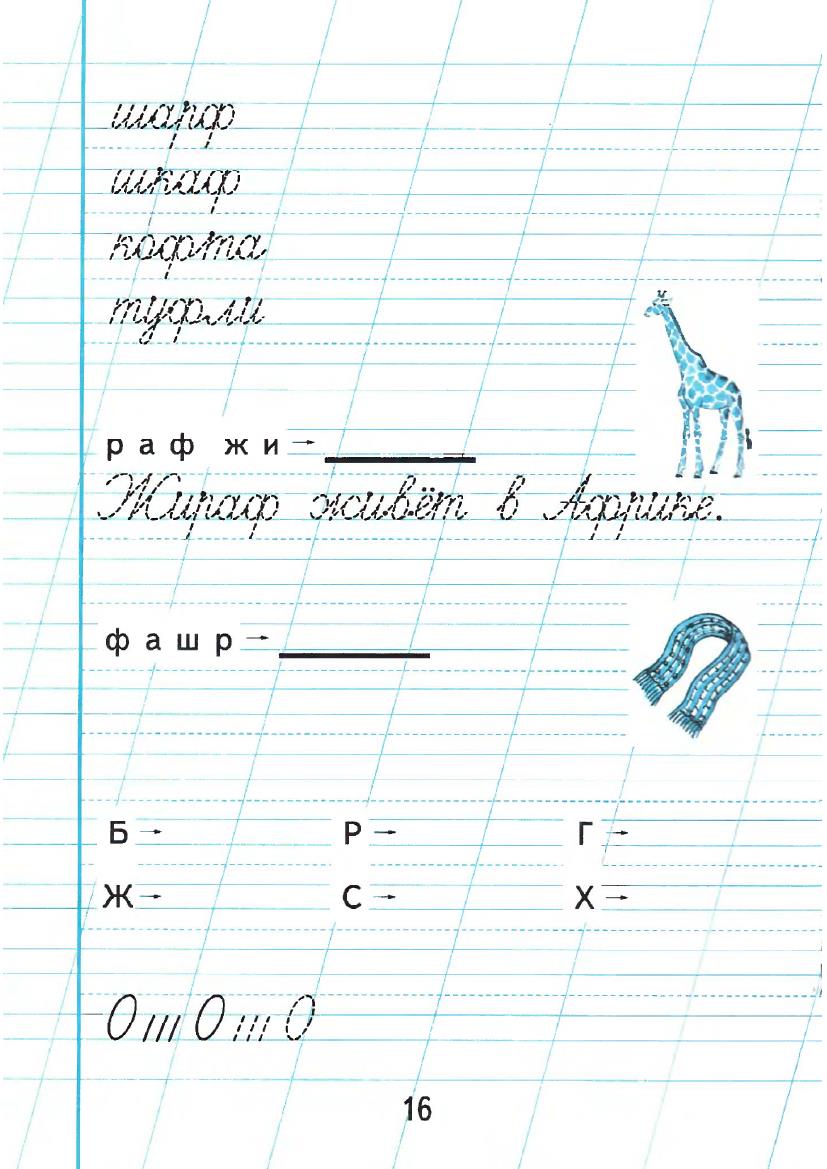 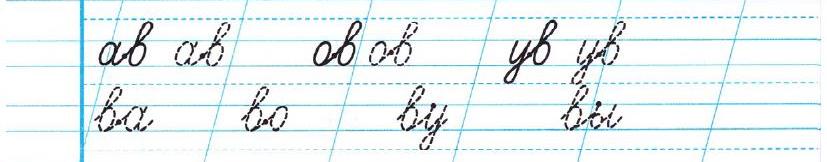 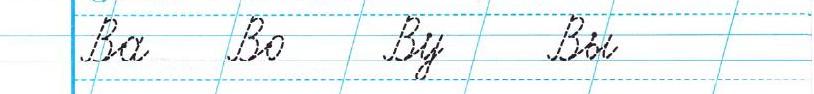 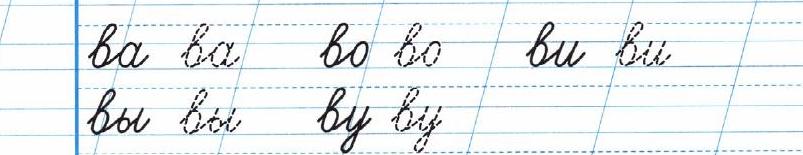 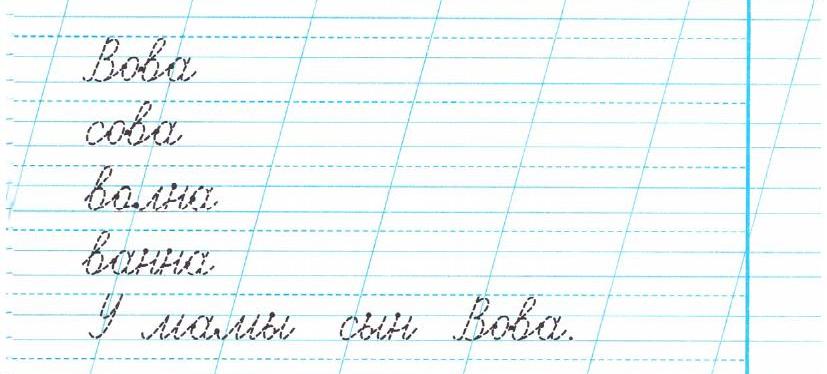 